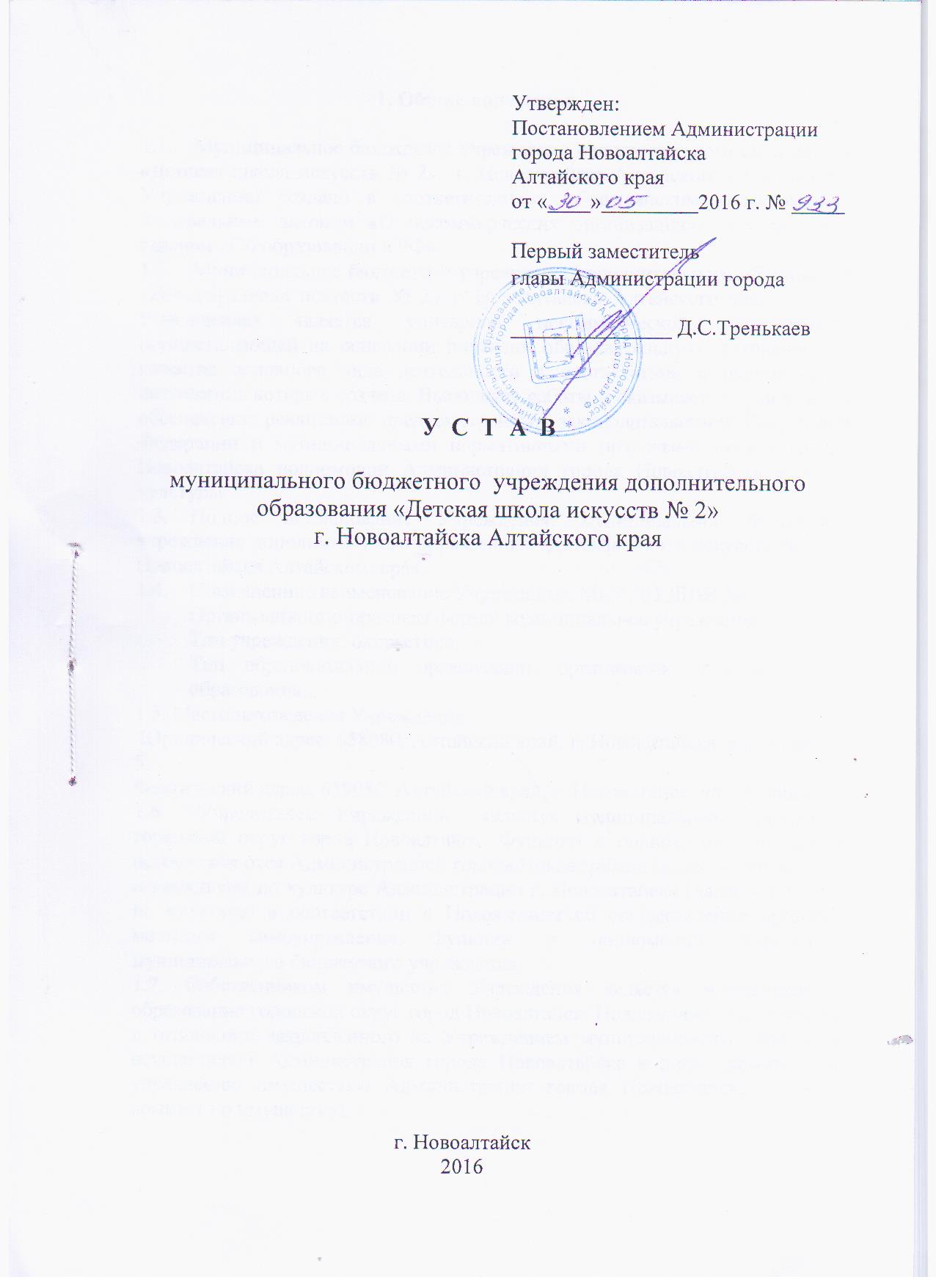 1. Общие положенияМуниципальное бюджетное учреждение дополнительного образования  «Детская школа искусств № 2»  г. Новоалтайска Алтайского края (далее – Учреждение) создано в соответствии с  Гражданским кодексом РФ, Федеральным законом «О некоммерческих организациях», Федеральным законом «Об образовании в РФ».Муниципальное бюджетное учреждение дополнительного образования «Детская школа искусств № 2» г. Новоалтайска Алтайского края (далее - Учреждение) является унитарной некоммерческой организацией, осуществляющей на основании лицензии образовательную деятельность в качестве основного вида деятельности в соответствии с целями, ради достижения которых создана. Выполняет работы и оказывает услуги в целях обеспечения реализации предусмотренных законодательством Российской Федерации и муниципальными нормативными правовыми актами города Новоалтайска полномочий Администрации города Новоалтайска в сфере культуры. Полное наименование Учреждения: муниципальное бюджетное учреждение дополнительного образования «Детская школа искусств № 2» г. Новоалтайска Алтайского края. Сокращенное наименование Учреждения: МБУ ДО ДШИ № 2. 			Организационно-правовая форма: муниципальное учреждение. 	Тип учреждения: бюджетное. 	Тип образовательной организации: организация дополнительного 	образования. 1.5. Место нахождения Учреждения: Юридический адрес: 658080, Алтайский край, г. Новоалтайска, ул. Гагарина, 5.Фактический адрес: 658080, Алтайский край, г. Новоалтайск, ул. Гагарина, 5.1.6.  Учредителем Учреждения  является муниципальное образование городской округ город Новоалтайск. Функции и полномочия Учредителя осуществляются Администрацией города Новоалтайска (далее – Учредитель) и комитетом по культуре Администрации г. Новоалтайска (далее – Комитет по культуре) в соответствии с Положением об осуществлении органами местного самоуправления функций и полномочий Учредителя муниципального бюджетного учреждения.1.7. Собственником имущества Учреждения является муниципальное образование городской округ город Новоалтайск. Полномочия собственника, в отношении закрепленного за Учреждением муниципального имущества осуществляет Администрация города Новоалтайска в лице  комитета по управлению имуществом Администрации города Новоалтайска (далее – комитет по имуществу).1.8. Учреждение является юридическим лицом, имеет обособленное имущество на праве оперативного управления, самостоятельный баланс, лицевые и иные счета в территориальном органе Федерального казначейства РФ,  имеет круглую печать с изображением герба муниципального образования города Новоалтайска и со своим полным наименованием, необходимые для осуществления деятельности иные печати, штампы и бланки.1.9. Финансовое обеспечение деятельности Учреждения осуществляется в виде субсидий из бюджета города Новоалтайска и иных не запрещенных законом источников. 1.10. Учредитель осуществляет финансовое обеспечение выполнения муниципального задания с учетом расходов на содержание недвижимого имущества и особо ценного движимого имущества, закрепленного за Учреждением Учредителем, или приобретенного Учреждением за счет средств, выделенных ему Учредителем на приобретение такого имущества, расходов на уплату налогов, в качестве объекта налогообложения по которым признается соответствующее имущество, в том числе земельные участки, а также финансовое обеспечение развития Учреждения в рамках программ, утвержденных в установленном порядке. 1.11. Учреждение осуществляет свою деятельность в соответствии с Конституцией Российской Федерации, федеральными законами, актами Президента Российской Федерации, Правительства Российской Федерации, федеральных органов исполнительной власти, отвечающих за выработку государственной политики в сфере образования и культуры, законами и иными нормативными правовыми актами Алтайского края, города Новоалтайска, настоящим Уставом.1.12. Учреждение от своего имени приобретает и осуществляет гражданские права, соответствующие целям деятельности, предусмотренным в настоящем Уставе, и несет связанные с этой деятельностью обязанности, выступает истцом и ответчиком в суде в соответствии с законодательством Российской Федерации. 1.13. Лицензирование образовательной деятельности Учреждения осуществляется в соответствии с законодательством Российской Федерации о лицензировании отдельных видов деятельности с учетом особенностей, установленных законодательством Российской Федерации об образовании. Лицензия на осуществление образовательной деятельности имеет приложение, являющееся ее неотъемлемой частью, в котором указываются сведения о видах образования, о подвидах дополнительного образования, а также адреса мест осуществления образовательной деятельности. Лицензия на осуществление образовательной деятельности действует бессрочно. 1.14. Учреждение отвечает по своим обязательствам всем находящимся у него на праве оперативного управления имуществом, как закрепленным за Учреждением, так и приобретенным за счет доходов, полученных от приносящей доход деятельности, за исключением особо ценного движимого имущества, закрепленного за Учреждением или приобретенного Учреждением за счет выделенных собственником имущества Учреждения средств, а также недвижимого имущества независимо от того, по каким основаниям оно поступило в оперативное управление Учреждения и за счет каких средств оно приобретено. Учреждение не отвечает по обязательствам собственника своего имущества, собственник имущества Учреждения не отвечает по обязательствам Учреждения, за исключением случаев, предусмотренных действующим законодательством Российской Федерации. 1.15. Учреждение самостоятельно в формировании своей структуры, если иное не установлено федеральными законами. Учреждение может иметь в своей структуре различные структурные подразделения, обеспечивающие осуществление образовательной деятельности с учетом вида и направленности реализуемых образовательных программ, формы обучения и режима пребывания обучающихся. 1.16. Структурные подразделения Учреждения не являются юридическими лицами и действуют на основании Устава Учреждения и локальных актах о структурных подразделениях. 1.17. Учреждение в порядке, установленном законодательством, несет ответственность за сохранность документов (управленческих, финансово-хозяйственных и кадровых), обеспечивает их передачу на государственное хранение в соответствии с установленным перечнем документов. 1.18. Устав, а также изменения и дополнения к нему подлежат регистрации в соответствии с законодательством Российской Федерации.1.19. В Учреждении создаются условия для ознакомления с Уставом всех работников, обучающихся, родителей (законных представителей) несовершеннолетних обучающихся. 1.20. В Учреждении могут создаваться профсоюзные и другие общественные организации в соответствии с законодательством Российской Федерации. Создание и деятельность в Учреждении политических партий, религиозных организаций (объединений) не допускаются. 1.21. Учреждение обеспечивает открытость и доступность информации об Учреждении, предусмотренной законодательством Российской Федерации в области образования, посредством размещения и обновления указанной информации на официальном сайте Учреждения в сети Интернет. Предмет, цели и виды деятельности учреждения2.1.Учреждение осуществляет свою деятельность в соответствии с предметом и целями деятельности, определенными настоящим Уставом в соответствии с федеральными законами, иными нормативными правовыми актами, муниципальными правовыми актами. 2.2. Предметом деятельности Учреждения является:-  реализация конституционного права граждан Российской Федерации на получение общедоступного дополнительного образования в интересах семьи и общества, - создание благоприятных условий для разностороннего развития личности,- обеспечение государственных гарантий прав и свобод человека в сфере образования и создание условий для реализации права на образование. 2.3. Право на образование в Российской Федерации гарантируется независимо от пола, расы, национальности, языка, происхождения, имущественного, социального и должностного положения, места жительства, отношения к религии, убеждений, принадлежности к общественным объединениям, а также других обстоятельств. 2.4. Целями деятельности Учреждения является осуществление образовательной деятельности по дополнительным общеобразовательным программам художественной направленности в области искусств. 2.5. Основными видами деятельности Учреждения является реализация: - дополнительных предпрофессиональных общеобразовательных программ художественной направленности в области искусств; - реализация дополнительных общеразвивающих общеобразовательных программ художественной направленности в области искусств. Образовательная деятельность по дополнительным общеобразовательным программам должна быть направлена на: - формирование и развитие творческих способностей обучающихся; - удовлетворение индивидуальных потребностей обучающихся в интеллектуальном, художественно-эстетическом, нравственном и интеллектуальном развитии;  - формирование культуры здорового и безопасного образа жизни, обеспечение духовно-нравственного, гражданско-патриотического, военно-патриотического, трудового воспитания обучающихся; - выявление, развитие и поддержка талантливых обучающихся, а также лиц, проявивших выдающиеся способности; - профессиональную ориентацию обучающихся; - создание и обеспечение необходимых условий для личностного развития, укрепление здоровья, профессионального самоопределения и творческого труда обучающихся; - социализацию и адаптацию обучающихся к жизни в обществе; - формирование общей культуры обучающихся; - удовлетворение иных образовательных потребностей и интересов обучающихся, не противоречащих законодательству Российской Федерации, осуществляемых за пределами федеральных государственных требований. 2.6. К основным видам деятельности Учреждения также относится: - организация и проведение фестивалей, выставок, смотров, конкурсов, конференций и иных программных мероприятий силами Учреждения; - организация и проведение общественно значимых мероприятий в рамках образовательной деятельности (публичные лекции, презентации, выставки, мастер-классы, творческие встречи и др.); - организация и проведение общественно значимых мероприятий в рамках творческой деятельности (фестивали, конкурсы, олимпиады, театральные постановки, показы и др.); - методическая работа в установленной сфере деятельности. Учреждение вправе сверх установленного муниципального задания, а также в случаях, определенных федеральными законами, в пределах установленного муниципального задания выполнять работы, оказывать услуги, относящиеся к его основному виду деятельности, для граждан и юридических лиц за плату и на одинаковых при оказании одних и тех же услуг условиях. Порядок определения указанной платы устанавливается Учредителем. 2.7. Учреждение вправе осуществлять иные виды деятельности (приносящую доход деятельность), не являющиеся основными видами деятельности, лишь постольку, поскольку это служит достижению целей, ради которых оно создано, и соответствующие указанным целям, при условии, что такая деятельность указана в настоящем Уставе. Доходы, полученные от такой деятельности, и приобретенное за счет этих доходов имущество поступают в самостоятельное распоряжение Учреждения. 2.8. К иным видам деятельности Учреждения относятся следующие виды деятельности: - реализация по договорам за счет физических и юридических лиц дополнительных общеобразовательных программ и оказание дополнительных образовательных услуг за пределами основных дополнительных общеобразовательных программ, в том числе преподавание специальных курсов и циклов дисциплин, занятия с обучающимися углубленным изучением предметов и другие дополнительные образовательные услуги по направлениям деятельности Учреждения; - сдача в аренду с согласия Учредителя помещений в порядке, установленном действующим законодательством Российской Федерации и нормативными правовыми актами города Новоалтайска; -создание фото-, аудио- мультимедийной, печатной, в том числе учебной, нотной продукции, обучающих программ, рекламно-информационных и других материалов; - оказание консультационных и информационных услуг; -оказание копировально-множительных услуг, а также услуг по набору и распечатке текстов;  -производство и (или) размещение рекламно-информационных материалов в интересах сторонних организаций во время проведения мероприятий в соответствии с действующим законодательством РФ; -реализация билетов на концерты и иные культурно-просветительские мероприятия, в том числе проводимые другими организациями; -проведение обслуживания, проката и ремонта музыкальных инструментов и оборудования. 2.9. Платные образовательные услуги не могут быть оказаны вместо образовательной деятельности, финансовое обеспечение которой осуществляется за счет ассигнований  из  бюджета городского округа города  Новоалтайска. 2.10. Содержание дополнительных общеразвивающих общеобразовательных программ и сроки обучения по ним определяются программой, разработанной и утвержденной Учреждением и регламентируются соответствующими локальными актами. Содержание дополнительных предпрофессиональных общеобразовательных программ определяется программой, разработанной и утвержденной Учреждением в соответствии с федеральными государственными требованиями и регламентируется соответствующими локальными актами. Дополнительные предпрофессиональные программы в области искусств реализуются в целях выявления одаренных детей в раннем возрасте, создания условий для их художественного образования и эстетического воспитания и осуществления их подготовки к получению профессионального образования в области искусств. Перечень дополнительных предпрофессиональных программ в области искусств устанавливается федеральным органом исполнительной власти, осуществляющим функции по выработке государственной политики и нормативно-правовому регулированию в сфере культуры. К минимуму содержания,    структуре    и     условиям    реализации      дополнительных предпрофессиональных программ в области искусств, к срокам обучения по этим программам федеральным органом исполнительной власти устанавливаются федеральные государственные требования. Освоение дополнительных предпрофессиональных программ в области искусств завершается итоговой аттестацией обучающихся, форма и порядок проведения которой устанавливаются федеральным органом исполнительной власти, осуществляющим функции по выработке государственной политики и нормативно-правовому регулированию в сфере культуры. 2.11.Учреждение вправе привлекать в порядке, установленном законодательством Российской Федерации, дополнительные финансовые средства в виде добровольных пожертвований и целевых взносов физических и юридических лиц. Привлечение Учреждением дополнительных финансовых средств не влечет за собой снижение нормативов и (или) абсолютных размеров финансового обеспечения его деятельности за счет средств Учредителя. 2.12. Учреждение вправе проводить благотворительные мероприятия. 2.13. Деятельность Учреждения регламентируется нормативными правовыми актами, настоящим Уставом и принимаемыми в соответствии с ним иными локальными нормативными актами. 2.14. Права Учреждения на объекты интеллектуальной собственности регулируются законодательством Российской Федерации. Имущество и финансовое обеспечение деятельности учреждения3.1. Правовой режим имущества, учитываемого на балансе Учреждения - право оперативного управления. Имущество закрепляется за Учреждением на праве оперативного управления комитетом по  управлению имуществом Администрации города Новоалтайска на основании Постановления Администрации г. Новоалтайска. Перечень особо ценного имущества и недвижимого имущества утверждается Учредителем. Имущество, учитываемое на балансе Учреждения, независимо от источников приобретения, находится в собственности города Новоалтайска. Земельный участок предоставляется Учреждению на праве постоянного (бессрочного) пользования и используются исключительно для достижения целей, ради которых Учреждение создано. 3.2. Учреждение владеет, пользуется и распоряжается имуществом, закрепленным      за ним на праве оперативного управления, в соответствии с назначением      имущества, уставными целями деятельности Учреждения, законодательством Российской Федерации. При осуществлении права оперативного управления имуществом Учреждение обязано:- эффективно использовать учитываемое на балансе имущество;- обеспечивать сохранность и использование указанного имущества строго по целевому назначению;- не допускать ухудшения технического состояния имущества, помимо его ухудшения, связанного с нормативным износом в процессе эксплуатации;- начислять амортизационные отчисления на изнашиваемую часть имущества.3.3. Источниками формирования имущества Учреждения, в том числе финансовых ресурсов, являются: 1) финансовое обеспечение в виде субсидий, осуществляемых из бюджета города Новоалтайска на выполнение муниципального задания с учетом расходов на содержание недвижимого имущества и особо ценного движимого имущества, закрепленного за Учреждением или приобретенного Учреждением за счет средств, выделенных ему Учредителем на приобретение такого имущества, расходов на уплату налогов, в качестве объекта налогообложения, по которым признается соответствующее имущество, в том числе земельный участок, а также финансовое обеспечение с учетом мероприятий, направленных на развитие Учреждения, перечень которых определяется Учредителем в рамках программ, утвержденных в установленном порядке; 2) имущество, закрепленное за Учреждением на праве оперативного управления; 3) средства, полученные от приносящей доход деятельности, разрешенной настоящим Уставом; 4) добровольные имущественные взносы и пожертвования;5) иные источники, не противоречащие законодательству Российской Федерации. В случае сдачи в аренду с согласия  Учредителя  недвижимого имущества или особо ценного движимого имущества, закрепленного за Учреждением на праве оперативного управления или приобретенного Учреждением за счет средств, выделенных ему Учредителем на приобретение такого имущества, финансовое обеспечение содержания такого имущества Учредителем не осуществляется. 3.4. Учреждение осуществляет деятельность, связанную с выполнением работ, оказанием услуг, относящихся к его основным видам деятельности в соответствии с муниципальными заданиями. Порядок формирования муниципального задания и порядок финансового обеспечения выполнения этого задания определяются Учредителем.Учреждение не вправе отказаться от выполнения муниципального задания.Финансовое обеспечение выполнения муниципального задания Учреждения осуществляется на основе соответствующих нормативов финансового обеспечения образовательной деятельности. Уменьшение объема субсидий, предоставленных на выполнение муниципального задания, в течение срока его выполнения осуществляется только при соответствующем изменении муниципального задания. 3.5. Учреждение осуществляет операции с поступающими  в соответствии с законодательством РФ средствами через лицевые счета, открываемые в территориальном органе Федерального казначейства РФ в порядке, установленном законодательством РФ.3.6. Недвижимое имущество, закрепленное за Учреждением или приобретенное Учреждением за счет средств, выделенных ему Учредителем на приобретение этого имущества, а также находящееся у Учреждения особо ценное движимое имущество подлежит обособленному учету в установленном порядке. 3.7. Учреждение вправе передавать некоммерческим организациям в качестве их учредителя или участника денежные средства (если иное не предусмотрено условиями их предоставления) и иное имущество, за исключением особо ценного движимого имущества, закрепленного за ним собственником или приобретенного Учреждением за счет средств, выделенных ему собственником на приобретение такого имущества, а также недвижимого имущества. 3.8. Учреждение  не имеет права размещать денежные средства на депозитах в кредитных организациях, а также совершать сделки с ценными бумагами, если иное не предусмотрено законодательством РФ.3.9. Имущество, созданное или приобретенное Учреждением за счет средств, полученных от приносящей доход деятельности, а так же полученное в качестве дара, пожертвования от юридических или физических лиц, поступает в оперативное управление Учреждения и  отражается на его балансе. Учреждение самостоятельно распоряжается указанным имуществом для достижения целей, ради которых Учреждение создано с учетом ограничений, установленных законом и настоящим Уставом. 3.10. Учреждение не вправе самостоятельно отчуждать, совершать сделки или иным способом распоряжаться особо ценным движимым имуществом, закрепленным за ним собственником или приобретенным Учреждением за счет средств, выделенных ему собственником на приобретение такого имущества, а также недвижимым имуществом независимо от источников приобретения. Остальным имуществом Учреждение вправе распоряжаться самостоятельно. Решение об отнесении имущества к категории особо ценного движимого имущества принимается одновременно с принятием решения о закреплении указанного имущества за Учреждением или о выделении средств на его приобретение. 3.11. Учреждение может совершать крупные сделки только с согласия Учредителя. Для целей настоящего Устава крупной сделкой признается сделка или несколько взаимосвязанных сделок, связанных с распоряжением денежными средствами, отчуждением иного имущества (которым в соответствии с законом Учреждение вправе распоряжаться самостоятельно), а также с передачей такого имущества в пользование или в залог при условии, что цена такой сделки либо стоимость отчуждаемого или передаваемого имущества превышает 10 процентов балансовой стоимости активов Учреждения, определяемой по данным его бухгалтерской отчетности на последнюю отчетную дату. Руководитель учреждения несет перед Учреждением ответственность в размере убытков, причиненных Учреждению в результате совершения крупной сделки с нарушением вышеуказанных требований, независимо от того, была ли эта сделка признана недействительной. 3.12. Сведения об имуществе, приобретенном Учреждением, должны предоставляться в комитет по управлению имуществом Администрации города Новоалтайска  для внесения в реестр муниципального имущества. 3.13. Учреждение ведет учет доходов и расходов по приносящей доходы деятельности. Цены (тарифы) на платные услуги и продукцию, Учреждение устанавливает самостоятельно в  локальных нормативных актах. Доходы, полученные Учреждением от  приносящей доходы деятельности, поступают в самостоятельное распоряжение Учреждения.3.14. Для выполнения уставных целей Учреждение имеет право: - приобретать или арендовать имущество за счет имеющихся у него финансовых средств; - получать и самостоятельно использовать доходы от разрешенной настоящим Уставом деятельности в соответствии с законодательством Российской Федерации и нормативно-правовыми актами города Новоалтайска; - по согласованию с Учредителем в установленном порядке создавать и ликвидировать филиалы, открывать и закрывать представительства, утверждать положения о них, назначать руководителей, принимать решения об их реорганизации и ликвидации, а также участвовать в других организациях; - привлекать для осуществления своей деятельности на договорных условиях физических и юридических лиц; - планировать свою основную деятельность и определять перспективы развития; - составлять проект плана финансово-хозяйственной деятельности. 3.15. Учреждение обязано в случаях, предусмотренных законодательством: - согласовывать с  Учредителем распоряжение недвижимым имуществом и особо ценным движимым имуществом, закрепленным за ним на праве оперативного управления или приобретенным Учреждением за счет средств, выделенных ему Учредителем на приобретение этого имущества; - нести ответственность в соответствии с законодательством Российской Федерации и нормативно-правовыми актами города Новоалтайска за нарушение обязательств; - возмещать ущерб, причиненный нерациональным использованием земли и других природных ресурсов, загрязнением окружающей среды, нарушением санитарно-гигиенических норм и требований по защите здоровья работников, населения и потребителей услуг; - обеспечивать своим работникам безопасные условия труда и нести ответственность в установленном порядке за ущерб, причиненный их здоровью и трудоспособности; - осуществлять оперативный и бухгалтерский учет результатов финансово-хозяйственной и иной деятельности, вести статистическую отчетность, отчитываться о результатах деятельности в соответствующих органах в порядке и сроки, установленные законодательством. Бухгалтерский учет Учреждение ведет самостоятельно либо передает это полномочие на основании договора на бухгалтерское обслуживание централизованной бухгалтерии комитета по культуре Администрации города Новоалтайска;- не позднее установленной даты представлять Учредителю годовой отчет для утверждения его показателей, иную отчетность, установленную законодательством. За ненадлежащее исполнение обязанностей и искажение государственной отчётности должностные лица Учреждения несут ответственность, установленную законодательством Российской Федерации; - планировать деятельность Учреждения, в том числе в части доходов от иной приносящей доход деятельности; - представлять на рассмотрение Учредителя проект плана финансово-хозяйственной деятельности учреждения; - выполнять муниципальное задания Учредителя; - обеспечивать функционирование системы внутреннего мониторинга качества образования; - обеспечивать гарантированный законодательством Российской Федерации минимальный размер оплаты труда работника, отработавшего месячную норму рабочего времени и выполнившего нормы труда (трудовые обязанности), условия труда и меры социальной защиты своих работников; - обеспечивать создание и ведение официального сайта учреждения в сети «Интернет»; - обеспечивать в соответствии с Федеральным законом «О некоммерческих организациях» открытость и доступность следующих документов: 1) учредительные документы Учреждения, в том числе внесенные в них изменения; 2) свидетельство о государственной регистрации Учреждения; 3) решение Учредителя о создании Учреждения; 4) решение Учредителя о назначении руководителя Учреждения; 5) положения о филиалах Учреждения; 6) план финансово-хозяйственной деятельности Учреждения, составляемый и утверждаемый в порядке, определенном Учредителем, и в соответствии с требованиями, установленными Министерством финансов Российской Федерации; 7) годовая бухгалтерская отчетность Учреждения; 8) сведения о проведенных в отношении Учреждения контрольных мероприятиях и их результатах; 9) муниципальное задание на оказание услуг (выполнение работ); 10) отчет о результатах своей деятельности и об использовании закрепленного за ними муниципального имущества, составляемый и утверждаемый в порядке, определенном Учредителем, и в соответствии с общими требованиями, установленными федеральным органом исполнительной власти, осуществляющим функции по выработке государственной политики и нормативно-правовому регулированию в сфере бюджетной, налоговой, страховой, валютной, банковской деятельности. Учреждение обеспечивает открытость и доступность вышеперечисленных документов с учетом требований законодательства Российской Федерации о защите государственной тайны. Предоставление информации Учреждением, ее размещение на официальном сайте в сети Интернет и ведение указанного сайта осуществляются в порядке, установленном федеральным органом исполнительной власти, осуществляющим функции по выработке государственной политики и нормативно-правовому регулированию в сфере бюджетной, налоговой, страховой, валютной, банковской деятельности.3.16. Контроль и регулирование деятельности Учреждения осуществляется Учредителем, а также налоговыми и другими органами, в компетенцию которых в соответствии с законодательством входит проверка деятельности учреждений. Контроль за использованием имущества, закрепленного за Учреждением на праве оперативного управления, осуществляют Учредитель, комитет по управлению имуществом Администрации города Новоалтайска.4. Организация деятельности и управление Учреждением4.1. Управление Учреждением осуществляется в соответствии с законодательством Российской Федерации на основе сочетания принципов единоначалия и коллегиальности. 4.2. Единоличным исполнительным органом Учреждения является директор, к компетенции которого относится осуществление текущего руководства деятельностью Учреждения, в том числе: - организация осуществления в соответствии с требованиями нормативных правовых актов образовательной и иной деятельности Учреждения; - организация обеспечения прав участников образовательного процесса в Учреждение; - организация разработки и принятия локальных нормативных актов, индивидуальных распорядительных актов; - организация и контроль работы административно-управленческого аппарата; - установление штатного расписания; - прием на работу работников, заключение и расторжение с ними трудовых договоров, распределение должностных обязанностей;  - создание условий и организация дополнительного профессионального образования работников; - обеспечение соблюдения правил и нормативных требований охраны труда, противопожарной и антитеррористической безопасности, санитарно-гигиенического и противоэпидемического режимов;- решение иных вопросов, которые не составляют исключительную компетенцию коллегиальных органов управления Учреждением, определенную настоящим Уставом. 4.3. Директор принимает решения самостоятельно, если иное не установлено настоящей главой, и выступает от имени Учреждения без доверенности, утверждает план финансово-хозяйственной деятельности, годовую бухгалтерскую отчетность. 4.4. Директор Учреждения имеет право приостановления выполнения решений коллегиальных органов управления или наложения вето на их решения, противоречащие законодательству, Уставу и иным локальным нормативным актам. 4.5. Директор Учреждения назначается на должность и освобождается от должности Учредителем на срок, установленный трудовым договором. Кандидаты на должность Директора должны иметь высшее образование и соответствовать квалификационным требованиям, указанным в квалификационных справочниках  по соответствующим должностям руководителей образовательных организаций и (или) профессиональным стандартам.Кандидаты на должность Директора учреждения и его Директор проходят обязательную аттестацию в порядке, установленном Учредителем. Запрещается занятие должности Директора  лицами, которые не допускаются к педагогической деятельности по основаниям, установленным трудовым законодательством.Директор учреждения не может исполнять свои обязанности по совместительству.4.6. Директор по вопросам, отнесенным законодательством Российской Федерации и настоящим Уставом к его компетенции, действует на принципах единоначалия, подотчетен Учредителю, комитету по культуре, а также комитету  по управлению имуществом в части вопросов владения и пользования закрепленным за Учреждением имуществом. 4.7. Директор несет персональную ответственность за руководство образовательной, воспитательной и организационно-хозяйственной деятельностью учреждения, в том числе  за качество подготовки обучающихся, финансовую дисциплину, за нарушение договорных, расчетных обязательств, правил хозяйствования, установленных законодательством РФ, ведение учета и отчетности, сохранность имущества и других материальных ценностей, находящихся в оперативном управлении учреждения, соблюдение трудовых прав работников учреждения и прав обучающихся, а также соблюдение и исполнение законодательства Российской Федерации.Учредитель расторгает трудовой договор с Директором по инициативе работодателя в соответствии  с Трудовым кодексом Российской Федерации  при наличии у учреждения просроченной кредиторской задолженности, превышающей предельно допустимые значения, установленные Учредителем.4.8. Органами коллегиального управления Учреждения являются: - общее собрание работников Учреждения; - педагогический совет. 4.9. Общее собрание работников Учреждения является постоянно действующим высшим органом коллегиального управления. Общее собрание работников Учреждения действует бессрочно. В общем собрании работников участвуют все работники, работающие в Учреждении на основании трудового договора. Общее собрание работников собирается по мере надобности, но не реже 1 раза в год. Общее собрание работников Учреждения вправе принимать решения, если в его работе участвуют более половины сотрудников. Общее собрание может собираться по инициативе директора Учреждения, либо по инициативе директора Учреждения и педагогического совета, иных органов, по инициативе не менее четверти членов Общего собрания. Общее собрание избирает председателя, который выполняет функции по организации работы собрания и ведет заседания, и секретаря, который выполняет функции по фиксации решений собрания. Заседание собрания правомочно, если на нем присутствует более половины работников Учреждения. Решения собрания принимаются открытым голосованием простым большинством голосов, присутствующих на заседании. В случае равенства голосов решающим является голос председателя. 4.9.1. К компетенции общего собрания работников Учреждения относится: - дает рекомендации по вопросам принятия Устава Учреждения, изменения Устава Учреждения, ликвидации и реорганизации Учреждения; - обсуждает проект и принятие коллективного договора (при наличии), правил внутреннего трудового распорядка Учреждения; - образует орган общественной самостоятельности – Совет трудового коллектива – для ведения коллективных переговоров с администрацией Учреждения по вопросам заключения, изменения, дополнения коллективного договора, контроля за его выполнением, решений о социальной поддержке работников Учреждения, решений о распределении стимулирующей части выплат в рамках положения об оплате труда Учреждения; - избирает представителей работников в органы и комиссии Учреждения; - дает рекомендации по вопросам принятия локальных актов, регулирующих трудовые отношения с работниками Учреждения. Решения общего собрания работников Учреждения оформляются протоколами и вступают в силу с момента подписания председателем общего собрания. 4.10. Педагогический совет Учреждения является постоянно действующим органом коллегиального управления, осуществляющим общее руководство образовательным процессом. В состав педагогического совета входят все педагогические работники, работающие в Учреждении на основании трудового договора. Педагогический совет действует бессрочно. Педагогический совет Учреждения собирается по мере необходимости, но не реже 4-х раз в год. Внеочередные заседания педагогического совета проводятся по требованию не менее 1/3 педагогических работников Учреждения. Решение педагогического совета является правомочным, если за него проголосовали более половины присутствующих. Процедура голосования определяется педагогическим советом Учреждения. Решения педагогического совета утверждаются приказами директора Учреждения. Педагогический совет Учреждения избирает председателя, который выполняет функции по организации работы совета и ведет заседания, и секретаря, который выполняет функции по фиксации решений совета. Заседание совета правомочно, если на нем присутствует более половины членов совета. 4.10.1. К компетенции педагогического совета относится: - реализация государственной политики по вопросам образования; - совершенствование организации образовательной деятельности Учреждения; - разработка и утверждение образовательных программ Учреждения; - принятие решений о ведении платной образовательной деятельности по конкретным образовательным программам; - принятие решений о ликвидации обучающимися академической задолженности, зачислении и отчислении обучающегося в соответствии с законодательством;  - принятие решений о переводе из класса в класс, о допуске к итоговой аттестации обучающихся; - принятие решений о поощрении и (или) награждении обучающихся, имеющих особые успехи в учебе, конкурсной деятельности; - разработка и принятие положений (локальных актов), обеспечивающие учебно-воспитательную деятельность, в пределах своей компетенции в соответствии с законодательством Российской Федерации в порядке, установленном настоящим Уставом; - выбор различных вариантов содержания образования, форм, методов учебно-воспитательной деятельности и способы их реализации; -определение списка учебников в соответствии с утверждённым федеральным перечнем учебников, рекомендованных или допущенных к использованию в образовательной деятельности, а также учебных пособий; - принятие решений о формах проведения промежуточной и итоговой аттестации в учебном году; - обсуждение и принятие годового календарного учебного графика; - анализ деятельности структурных подразделений Учреждения с целью распространения передового педагогического опыта, в том числе в области внедрения в учебный процесс инновационных педагогических методик и технологий, авторских учебных, учебно-методических пособий и т.д. - рассмотрение и принятие отчета о результатах самообследования Учреждения. В необходимых случаях на заседания педагогического совета Учреждения могут приглашаться представители общественных организаций, учреждений, взаимодействующих с данным Учреждением по вопросам образования, родители (законные представители) обучающихся, представители учреждений, участвующих в финансировании данного учреждения. Лица, приглашенные на заседание педагогического совета, пользуются правом совещательного голоса. Педагогический совет ответственен за: - выполнение плана работы Учреждения, соответствие принятых решений законодательству РФ об образовании, о защите прав детства; - разработку и утверждение образовательных программ; -принятие конкретных решений по каждому рассматриваемому вопросу с указанием ответственных лиц и сроков исполнения. Решения педагогического совета оформляются протоколами и вступают в силу с момента утверждения приказом директора Учреждения. 4.11. Учредитель осуществляет полномочия в сфере образования в соответствии с Федеральным законом РФ от 29.12.2012 № 273-ФЗ  «Об образовании в Российской Федерации».4.12. Компетенция Учредителя в области управления учреждением. Учредитель:1) принимает решение о создании, реорганизации, изменении типа и ликвидации Учреждения;2) утверждает устав Учреждения, а также вносимые в него изменения;3) назначает руководителя Учреждения и прекращает его полномочия, а также заключает и прекращает трудовой договор с ним;4) определяет перечень особо ценного движимого имущества, закрепленного за Учреждением Учредителем или приобретенного Учреждением за счет средств, выделенных ему Учредителем на приобретение такого имущества (особо ценное движимое имущество);5) предварительно согласовывает совершение Учреждением крупных сделок, соответствующих критериям, установленным в пункте 13 статьи 9.2 Федерального закона "О некоммерческих организациях";6) принимает решения об одобрении сделок с участием Учреждения, в совершении которых имеется заинтересованность, определяемая в соответствии с критериями, установленными в статье 27 Федерального закона "О некоммерческих организациях";7) устанавливает порядок определения платы для физических и юридических лиц за услуги (работы), относящиеся к основным видам деятельности Учреждения, оказываемые им сверх установленного муниципального задания, а в случаях, определенных федеральными законами, в пределах установленного муниципального задания;8) определяет порядок составления и утверждения отчета о результатах деятельности Учреждения и об использовании закрепленного за ним муниципального имущества в соответствии с общими требованиями, установленными Министерством финансов Российской Федерации;9) согласовывает  распоряжение особо ценным движимым имуществом, закрепленным за Учреждением Учредителем либо приобретенным Учреждением за счет средств, выделенных Учредителем на приобретение такого имущества, а также недвижимым имуществом;10) в случаях и порядке, предусмотренных федеральными законами, согласовывает  внесение Учреждением денежных средств (если иное не установлено условиями их предоставления), и иного имущества, за исключением особо ценного движимого имущества, закрепленного за ним Учредителем или приобретенного Учреждением за счет средств, выделенных ему Учредителем на приобретение такого имущества, в уставный (складочный) капитал хозяйственных обществ или передачу им такого имущества иным образом в качестве их учредителя или участника;11) согласовывает  передачу некоммерческим организациям в качестве их учредителя или участника денежных средств (если иное не установлено условиями их предоставления) и иного имущества, за исключением особо ценного движимого имущества, закрепленного за ним Учредителем или приобретенного Учреждением за счет средств, выделенных ему Учредителем на приобретение такого имущества, а также недвижимого имущества;12) согласовывает  распоряжение недвижимым имуществом Учреждения, в том числе передачу его в аренду;13) определяет порядок составления и утверждения плана финансово-хозяйственной деятельности Учреждения в соответствии с требованиями, установленными Министерством финансов Российской Федерации;14) определяет перечень муниципального имущества, закрепляемого за Учреждением на праве оперативного управления при его создании, или при его реорганизации;15) определяет перечень муниципального имущества дополнительно закрепляемого за Учреждением на праве оперативного управления в случаях увеличения объема муниципального задания.16) организует предоставление дополнительного образования детей в учреждении.17) обеспечивает содержание зданий и сооружений учреждения, обустройство прилегающих к ним территорий.18) осуществляет иные функции и полномочия Учредителя, установленные федеральными законами и нормативными правовыми актами Президента Российской Федерации, Правительства Российской Федерации, субъекта Российской Федерации, правовыми актами муниципального образования.4.13. Комитет по культуре Администрации города Новоалтайска:1) формирует и утверждает муниципальное задание на оказание муниципальных услуг (выполнение работ) юридическим и физическим лицам (далее - муниципальное задание) в соответствии с предусмотренными уставом Учреждения основными видами деятельности;2) осуществляет финансовое обеспечение выполнения муниципального задания Учреждению;3) определяет предельно допустимое значение просроченной кредиторской задолженности Учреждения, превышение которого влечет расторжение трудового договора с руководителем Учреждения по инициативе работодателя в соответствии с Трудовым кодексом Российской Федерации;4) выявляет излишнее, неиспользуемое или используемое не по назначению имущество, закрепленное учредителем за Учреждением либо приобретенное Учреждением за счет средств, выделенных ему Учредителем на приобретение этого имущества;5) осуществляет контроль за деятельностью Учреждения в соответствии с законодательством Российской Федерации.4.14. Образовательная деятельность в Учреждении регламентируется дополнительными общеобразовательными программами, учебными планами, расписанием занятий, календарными планами, годовым учебным планом. Годовой учебный план разрабатывается и утверждается директором Учреждения ежегодно на начало учебного года. 4.15. В Учреждении образовательная деятельность осуществляется на государственном языке Российской Федерации.4.16. Организация и осуществление образовательной деятельности регламентируется локальными нормативными актами, которые принимаются коллегиальными органами Учреждения и утверждаются приказом директора. 5 . Права и обязанности педагогических и иных работников5.1.Правовой статус (права, обязанности и ответственность) руководящего, педагогического, учебно-вспомогательного и административно-хозяйственного персонала закреплен в соответствии с Федеральным законом «Об образовании в Российской Федерации», Трудовым кодексом Российской Федерации, в Правилах внутреннего трудового распорядка, должностных инструкциях и в трудовых договорах с работниками. 5.2. Право на занятие должностей руководящих, учебно-вспомогательных и административно-хозяйственных работников в Учреждении имеют лица, отвечающие квалификационным требованиям, указанным в квалификационных справочниках и (или) профессиональных стандартах, с учетом ограничений установленных Трудовым кодексом РФ.5.3. Режим рабочего времени и времени отдыха педагогических работников Учреждения, осуществляющих образовательную деятельность, определяется коллективным договором, правилами внутреннего трудового распорядка, иными локальными актами Учреждения, трудовым договором, графиками работы и расписанием занятий в соответствии с требованиями трудового законодательства. 5.4. Режим рабочего времени и времени отдыха административно – хозяйственных работников и учебно – вспомогательных работников устанавливаются коллективным договором, правилами внутреннего трудового распорядка, иными локальными актами Учреждения,  трудовыми договорами. 6. Локальные нормативные акты Учреждения6.1. Учреждение принимает локальные нормативные акты, содержащие нормы, регулирующие образовательные отношения (далее - локальные нормативные акты), в пределах своей компетенции в соответствии с законодательством Российской Федерации в порядке, установленном настоящим Уставом. Видами локальных актов, регламентирующих деятельность Учреждения, являются приказы, распоряжения, положения, правила, инструкции и иные локальные акты принятые и утверждаемые в установленном порядке, в рамках имеющихся у Учреждения полномочий. 6.2. Учреждение принимает локальные нормативные акты по основным вопросам организации и осуществления образовательной деятельности, в том числе регламентирующие: - организацию образовательной деятельности; - правила приема обучающихся; - режим занятий; - формы, периодичность и порядок текущего контроля успеваемости, промежуточной и итоговой аттестации; - обучение по индивидуальному учебному плану, в том числе по ускоренному обучению, в пределах осваиваемой образовательной программы; - порядок перевода с одной образовательной программы в области искусств на другую; - порядок и основания перевода и отчисления обучающихся; - порядок оформления возникновения, приостановления и прекращения отношений между Учреждением и обучающимися и (или) родителями (законными представителями) несовершеннолетних обучающихся; - правила внутреннего распорядка для обучающихся; - правила внутреннего трудового распорядка; -оказание платных образовательных услуг (в том числе общеобразовательные программы, учебный план, годовой календарный учебный график и расписание занятий платных дополнительных образовательных услуг); - должностные инструкции работников Учреждения и иные локальные нормативные акты. 6.3. Нормы   локальных   нормативных   актов,   ухудшающие   положение обучающихся или работников образовательной организации по сравнению с установленным законодательством об образовании, трудовым законодательством положением, либо принятые с нарушением установленного порядка, не применяются и подлежат отмене образовательной организацией. 6.4. В случае наличия Родительского Комитета и Совета обучающихся в Учреждении, созданных по инициативе родителей (законных представителей) и обучающихся, локальные нормативные акты, затрагивающие права родителей (законных представителей) и обучающихся  принимаются с учетом мнения Родительского Комитета и Совета обучающихся. 6.5. Локальные нормативные акты Учреждения, принимаемые коллегиальными органами управления Учреждения, утверждаются приказом директора Учреждения (общее собрание работников Учреждения, педагогический совет). 6.6. Локальные акты Учреждения не могут противоречить законодательству Российской Федерации и настоящему Уставу. 7. Ликвидация, реорганизация и изменение типа учреждения7.1. Реорганизация и изменение типа Учреждения. 7.1.1. Учреждение может быть реорганизовано в случаях и в порядке, которые предусмотрены Гражданским кодексом Российской Федерации, федеральными законами и другими нормативными правовыми актами Российской Федерации и города Новоалтайска. 7.1.2. Учреждение может быть реорганизовано, если это не повлечет за собой нарушение конституционных прав граждан на участие в культурной жизни. 7.2. Учреждение может быть создано Учредителем  путем изменения его типа в порядке, устанавливаемом законодательством РФ. 7.3. Ликвидация Учреждения. 7.3.1. Учреждение может быть ликвидировано по основаниям и в порядке, предусмотренными законодательством Российской Федерации. 7.3.2. С момента назначения ликвидационной комиссии к ней переходят полномочия по управлению Учреждением. Ликвидационная комиссия составляет промежуточный и окончательный ликвидационный баланс и представляет их на утверждение Учредителю. 7.3.3. Требования кредиторов ликвидируемого Учреждения удовлетворяются за счет имущества, на которое в соответствии с федеральным законом может быть обращено взыскание. 7.3.4. Имущество Учреждения, оставшееся после удовлетворения требований кредиторов, а также имущество, на которое в соответствии с федеральными законами не может быть обращено взыскание по обязательствам учреждения, передается ликвидационной комиссией собственнику. 7.3.5.Ликвидация Учреждения считается завершенной, а Учреждение прекратившим свою деятельность, с момента исключения его из Единого государственного реестра юридических лиц. 7.3.6. При ликвидации и реорганизации Учреждения, увольняемым работникам гарантируется соблюдение их прав и интересов в соответствии с законодательством Российской Федерации. 8. Порядок внесения изменений и дополнений в Устав8.1. Настоящий Устав вступает в силу с момента его государственной регистрации и действует на весь срок деятельности Учреждения. 8.2. Изменения и дополнения в Устав Учреждения вносятся в порядке, предусмотренном для его принятия, утверждаются Учредителем и регистрируются в органе, осуществляющем государственную регистрацию юридических лиц.